Síntesis teórica sobre la elaboración de materiales educativos digitalesDiana Ospina
Docente U. de A.Una de las funciones centrales de todo docente es la elaboración de materiales educativos para el desarrollo de sus cursos. Los materiales constituyen mediaciones pedagógicas que posibilitan una experiencia de aprendizaje para el estudiante. Estos pueden ser utilizados para dar información, desarrollar habilidades intelectuales, destrezas cognoscitivas, habilidades motoras, actitudes, realizar explicaciones, ejemplificaciones, proyecciones, ejercitaciones, ampliaciones, evaluaciones, entre otros. Por tanto a la hora de realizar materiales educativos para publicar en la web es conveniente partir de un fundamento conceptual que nos permita comprender el papel que cumplen dentro del diseño educativo de un curso (objetivos, desarrollo temático, metodología, evaluación) y concretamente en el proceso enseñanza aprendizaje, para lo cual se sugiere revisar algunas teorías referentes a los estilos de aprendizaje, al aprendizaje significativo y a las estrategias didácticas. A manera de síntesis podríamos decir que para realizar materiales educativos publicables en la web necesitamos respondernos a preguntas como: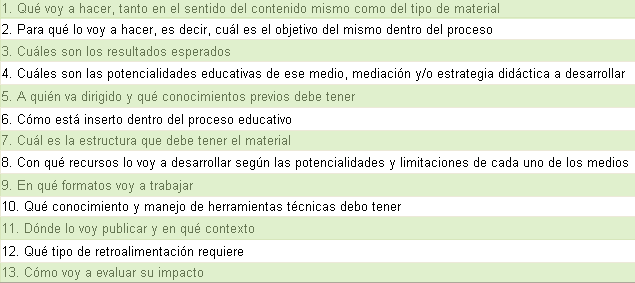 